(Έντυπο Άδειας Διενέργειας Εράνου)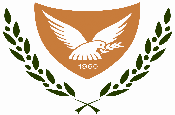 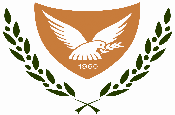 ΥΠΟΥΡΓΕΙΟ ΕΣΩΤΕΡΙΚΩΝΟ ΠΕΡΙ ΔΙΕΝΕΡΓΕΙΑΣ ΕΡΑΝΩΝ ΝΟΜΟΣΑΡΘΡΟ 8ΑΔΕΙΑ ΔΙΕΝΕΡΓΕΙΑΣ ΕΡΑΝΟΥ Αρ.: Φ.Π. ΧΧΧΧΧΧ                       Από το Υπουργείο Εσωτερικών χορηγείται άδεια στον κο ΧΧΧΧΧΧΧ από ΧΧΧΧΧ, Διεύθυνση: ΧΧΧΧΧ, με Αρ. Δ.Τ. ΧΧΧΧΧΧ (για φυσικά πρόσωπα και για νομικά πρόσωπα τον εκπρόσωπο νομικού προσώπου)να διενεργήσει έρανο σύμφωνα με τις πρόνοιες του περί Διενέργειας Εράνων Νόμου, με τους πιο κάτω όρους:(α)	Ο έρανος θα διενεργηθεί υπερ ΧΧΧΧΧ(β)	Ο έρανος θα γίνει με τον εξής τρόπο: ΧΧΧΧΧ (Σε περίπτωση οδικού εράνου, απαγορεύεται η παρουσία ερανιστών στα φώτα τροχαίας).(γ)	Ο έρανος θα γίνει στις  ΧΧΧΧ μέχρι ΧΧΧΧΧ (καθορίζεται επακριβώς η ημερομηνία και η ώρα έναρξης και λήξης). (Σε οργανωμένους φορείς είναι δυνατή η έκδοση άδειας διάρκειας μέχρι έξι μηνών). (δ)      Σε περίπτωση που ο διοργανωτής διαπιστώσει ότι τα χρήματα που έχουν εξασφαλιστεί δεν θα καλύψουν τα έξοδα και νοουμένου ότι η αρχική διάρκεια είναι λιγότερη των έξι μηνών, τότε θα πρέπει 2 εβδομάδες πριν από τη λήξη του εράνου να υποβάλει στην Αρχή Αδειών αίτημα για επέκταση του εράνου για διάστημα που δεν θα ξεπερνά μαζί με το αρχικό τους έξι μήνες, υποβάλλοντας ταυτόχρονα αντίγραφο των τραπεζικών λογαριασμών των εράνων για να γνωρίζει η Αρχή Αδειών το ποσό που έχει συλλεχθεί.(δ)	Η περιοχή στην οποία θα γίνει ο έρανος θα είναι: Παγκύπρια(ε)	Ο αριθμός των ερανιστών δεν θα υπερβαίνει τους: Χ.  (στ)	Το σχήμα του εμβλήματος ή του σήματος το οποίο θα χρησιμοποιηθεί θα είναι όπως το δείγμα που υποβλήθηκε στην αίτηση.(ζ)    	Απαγορεύεται η διενέργεια εράνου έναντι αμοιβής ή προμήθειας από οποιοδήποτε πρόσωπο ή διαφημιστικό γραφείο, εκτός κατόπιν έγκρισης του Υπουργού Εσωτερικών, η οποία, ενδεχομένως, επισυνάπτεται στην άδεια.(η)	Κάθε ερανιστής θα είναι υπόλογος για όλα τα χρήματα που συγκεντρώνει, στον διοργανωτή του εράνου, ο οποίος θα εκδίδει στον ερανιστή απόδειξη παραλαβής για κάθε ποσό.(θ)	Κάθε ερανιστής πρέπει να είναι κάτοχος πιστοποιητικού εξουσιοδότησης υπογραμμένο από τον διοργανωτή, στο οποίο φαίνεται το σήμα που εγκρίθηκε για τον έρανο.(ι)	Ο διοργανωτής του εράνου υποχρεώνεται να τηρεί και να υποβάλει στην Αρχή Αδειών τριάντα (30) μέρες μετά την λήξη του εράνου, ακριβή λογαριασμό εσόδων και εξόδων τον οποίο να δημοσιεύσει σε δύο καθημερινές εφημερίδες.(κ)	Τα κουτιά ή δοχεία που χρησιμοποιούνται στον έρανο θα παραδίδονται στον διοργανωτή ή εξουσιοδοτημένο εκπρόσωπο του, από το πρόσωπο που έχει την ευθύνη της φύλαξης τους και θα εκδίδεται απόδειξη παραλαβής.(λ)	Σε περιπτώσεις όπου δεν χρησιμοποιούνται κουτιά η δοχεία, για τα χρήματα που εισπράττονται, θα εκδίδεται σχετική απόδειξη είσπραξης.(μ)	Απαγορεύεται αυστηρά σε πρόσωπα ηλικίας κάτω των 16 ετών να ενεργούν ως ερανιστές και για πρόσωπα ηλικίας μεταξύ 16 και 18 ετών, απαιτείται η γραπτή συγκατάθεση των γονέων ή κηδεμόνων τους. Οι υποκινητές ανήλικων προσώπων τιμωρούνται σύμφωνα με τις διατάξεις του περί Εράνων Νόμου.(ν)	Κανένα πρόσωπο που παίρνει μέρος στη διενέργεια του εράνου δεν θα παρεμποδίζει μ’ οποιοδήποτε τρόπο την τροχαία κίνηση, ή πρόσωπα που χρησιμοποιούν το δημόσιο οδικό δίκτυο ή δημόσιους χώρους και δεν θα εκφοβίζει ή απειλεί ή ασκεί οποιαδήποτε πίεση ή προκαλεί οποιαδήποτε ενόχληση σε οποιοδήποτε πρόσωπο.Ειδικοί όροι:  Μέρος Α: Τραπεζικοί λογαριασμοί για τον έρανοα) Ο διοργανωτής του εράνου μόλις εξασφαλίσει άδεια εράνου να προσέλθει σε τραπεζικό ίδρυμα που λειτουργεί στην Κυπριακή Δημοκρατία και να ανοίξει τραπεζικό λογαριασμό για τον έρανο, προσκομίζοντας την άδεια διεξαγωγής εράνου στην οποία φαίνεται η διάρκεια του εράνου και η ημερομηνία λήξης του εράνου.  Ο διοργανωτής οφείλει να ανοίξει λογαριασμό που θα είναι εντελώς καινούργιος και θα τηρεί το συγκεκριμένο λογαριασμό εντελώς ξεχωριστό από τυχόν άλλους προσωπικούς λογαριασμούς που τηρεί ο διοργανωτής.   Η πρόνοια αυτή, εφαρμόζεται τόσο στα φυσικά όσο και στα νομικά πρόσωπα (όπως σωματεία/ ιδρύματα).Νοείται ότι για τον έρανο μπορεί να ανοιχθούν περισσότεροι από ένας τραπεζικοί λογαριασμοί, σε διαφορετικά τραπεζικά συστήματα που λειτουργούν στην Δημοκρατία.β) Ο τραπεζικός λογαριασμός που θα ανοίξει για τον έρανο θα φέρει την ονομασία «Έρανος υπερ» με αναγραφή του σκοπού και του διακριτικού αριθμού του εράνου.  γ) Όλα τα έσοδα του εράνου θα κατατίθενται στον τραπεζικό λογαριασμό του εράνου.  Ο διοργανωτής δεν μπορεί να καταθέσει έσοδα του εράνου σε οποιοδήποτε άλλο λογαριασμό χωρίς την εκ των προτέρων έγκριση της Αρχής Αδειών.  Η κατάθεση ρευστού χρηματικού ποσού (cash) πρέπει να γίνεται το αργότερο εντός μίας εβδομάδας από την ώρα της συλλογής του.              δ) Ο διοργανωτής του εράνου θα προσκομίσει στο τραπεζικό ίδρυμα έντυπο που φαίνεται στο παράρτημα Α της άδειας, το οποίο θα συμπληρωθεί από λειτουργό του τραπεζικού καταστήματος και στο οποίο θα φαίνεται ο αριθμός του τραπεζικού λογαριασμού και θα σημειώνεται ότι το κατάστημα έλαβε γνώση της ημερομηνίας έναρξης και λήξης του εράνου. 	ε) Ο διοργανωτής οφείλει να τερματίζει τον έρανο και να κλείνει τον τραπεζικό λογαριασμό από του να δέχεται εισφορές με την λήξη της άδειας εράνου η οποία αναγράφεται στην άδεια που εκδίδεται από την Αρμόδια Αρχή Αδειών.           στ) Σε περίπτωση που περιέλθει στην αντίληψη της Αρχής Αδειών ότι ο διοργανωτής δεν έχει κλείσει τον τραπεζικό λογαριασμό για εισφορές με την λήξη του εράνου, τότε η Αρχή Αδειών μπορεί να δώσει οδηγίες προς το τραπεζικό κατάστημα να το πράξει.  Επισύρεται η προσοχή του διοργανωτή στο άρθρο 18 του Νόμου με το οποίο αναφέρεται ότι η διεξαγωγή εράνου εκτός της περιόδου ισχύος του εράνου αποτελεί ποινικό αδίκημα.       Νοείται ότι στη περίπτωση που η Αρχή Αδειών εγκρίνει παράταση της ισχύος της άδειας εράνου, τότε ο διοργανωτής θα προσκομίζει τη σχετική έγκριση προς το τραπεζικό κατάστημα, για να παρατεθεί ο χρόνος που ο τραπεζικός λογαριασμός θα δέχεται εισφορές.	ζ) Ο διοργανωτής οφείλει να καταθέτει στους λογαριασμούς του εράνου μόνο ποσά από εισφορές και όχι άλλες καταθέσεις. Αν ο διοργανωτής καταθέσει άλλα ποσά, αυτά θα θεωρούνται ότι είναι εισφορές του εράνου και θα διέπονται από τους όρους του εράνου. Ο λογαριασμός θα είναι επίσης ανοικτός για εισφορές από το κοινό, το οποίο και θα καταθέτει στον έρανο.	η) Ο διοργανωτής του εράνου παρόλο που παίρνει το ρόλο του  δικαιούχου στους τραπεζικούς λογαριασμούς, στην πραγματικότητα απλώς επιμελείται την τήρηση του λογαριασμού εράνου και ενεργεί θεσμικά μόνο προς όφελος του σκοπού του εράνου και δεν έχει οποιεσδήποτε ιδίοις δικαιώμασι αξιώσεις.  Επιπλέον η Κυπριακή Δημοκρατία  αποτελεί εν δυνάμει δικαιούχου των ποσών που πιθανώς να παραμείνουν αναξιοποίητα με βάση το άρθρο 14(4) του Νόμου.      θ)  Ο διοργανωτής του εράνου μπορεί να δαπανεί χρήματα από τον τραπεζικό λογαριασμό του εράνου κατά την διάρκεια διεξαγωγής του εράνου ή μετά μόνο για τους σκοπούς του εράνου.      (ι) Απαγορεύεται η μεταφορά χρημάτων από τον λογαριασμό του εράνου σε προσωπικό λογαριασμό του διοργανωτή, είτε αυτός είναι φυσικό πρόσωπο είτε νομικό πρόσωπο, χωρίς την εκ των προτέρων έγκριση της Αρχής Αδειών.     (κ)  Ο διοργανωτής είναι υποχρεωμένος να αιτιολογεί όλα τα έξοδα και επομένως και τις αναλήψεις από τον λογαριασμό.     (μ)  Η Αρμοδία Αρχή μπορεί να αποφασίσει με την έκδοση της άδειας ή αργότερα κατά την διάρκεια του εράνου ή κατά την λήξη του, όταν το ποσό του εράνου είναι σημαντικό να ζητήσει από τον διοργανωτή ο τραπεζικός λογαριασμός (ή ένας ή περισσότεροι εκ των τραπεζικών λογαριασμών) του εράνου να γίνει από κοινού με τον Γενικό Διευθυντή του Υπουργείου Εσωτερικών και να χρειάζεται η υπογραφή και των δύο (δηλαδή του διοργανωτή και του Γενικού Διευθυντή του Υπουργείου Εσωτερικών).  Η απόφαση αυτής της Αρχής Αδειών δεν εναπόκειται στον διοργανωτή, ο οποίος οφείλει να κάνει όλες τις απαραίτητες διευθετήσεις με το τραπεζικό ίδρυμα ώστε να διευθετηθεί ο τραπεζικός λογαριασμός.Νοείται ότι από κοινούς λογαριασμούς θα απαιτείται η ταυτόχρονη συγκατάθεση και του διοργανωτή και του Γενικού Διευθυντή του Υπουργείου Εσωτερικών για να ολοκληρωθεί μία ανάληψη.  Η διπλή «υπογραφή» θα πρέπει να ισχύσει και στην περίπτωση ηλεκτρονικής ανάληψης, μέσω των κωδικών των δύο ατόμων ή σε αναλήψεις στο ταμείο, με την φυσική παρουσία και των δύο.    ν) Αν περιέλθει στην αντίληψη της Αρχής Αδειών ότι υπάρχει κίνδυνος ο διοργανωτής του εράνου να μην χρησιμοποιήσει τα χρήματα του εράνου για τους σκοπούς του εράνου, τότε η Αρχή Αδειών έχει το δικαίωμα να ζητήσει από το τραπεζικό ίδρυμα να απαγορεύσει οποιαδήποτε ανάληψη ποσών από τον τραπεζικό λογαριασμό, χωρίς την εκ των προτέρων έγκριση της.κ) Ο διοργανωτής του εράνου οφείλει να προβεί σε συνεννόηση με το τραπεζικό/ά ίδρυμα/τα στο/α οποίο/α θα ανοιχθούν τραπεζικοί λογαριασμοί για τον υπό αναφορά έρανο ώστε ο έρανος να τερματιστεί και οι λογαριασμοί να κλείσουν για εισφορές μόνο (όχι για αναλήψεις και πληρωμές), όταν το συνολικό ποσό εσόδων εράνου ανέλθει στις €ΧΧΧΧΧ [να συμπληρωθεί αν ισχύει ο περιορισμός} έστω και αν δεν έχει λήξει ο έρανος.λ) Σε περίπτωση που το ποσό των εισφορών ξεπεράσει τις €100.000 ο διοργανωτής θα ενημερώσει την Αρχή Αδειών, έστω και αν δεν έχει λήξει ο έρανος. Η Αρχή Αδειών μπορεί να προσθέσει νέους όρους στον διοργανωτή, ώστε για εκταμιεύσεις μεγάλων ποσών από το συγκεκριμένο λογαριασμό να πρέπει να δίνεται εκ των προτέρων η άδεια του Γενικού Διευθυντή του Υπουργείου Εσωτερικών.Μέρος Β: Έντυπα και άλλα έγγραφα που χρησιμοποιούνται για τον έρανο καθώς και άλλες δημοσιεύσεις. Χρήση δελτίων εισφοράς, αποδείξεων, κουμπαράδων / δοχείων, εκδηλώσεων.α) Όλα τα  έγγραφα / κείμενα / δελτία εισφοράς-κουπόνια / αποδείξεις / κουμπαράδες/ δοχεία που θα χρησιμοποιηθούν για την δημοσιοποίηση του εράνου να κοινοποιηθούν/φωτογραφηθούν (σε περίπτωση αντικειμένων) στην αρμόδια Αρχή Αδειών (Φ/δι Υπουργείου Εσωτερικών) και σ’ αυτά να καταγραφεί ο αριθμός της εξασφαλισθείσας άδειας, η αρχή που την εξέδωσε, και η ημερομηνία έναρξης και λήξης του εράνου.  Η κοινοποίηση πρέπει να γίνει το αργότερο εντός 15 ημερών από την ημερομηνία έναρξης του εράνου.β) Σε περίπτωση που θα χρησιμοποιηθούν δελτία εισφοράς (κουπόνια) θα πρέπει αυτά να φέρουν τα στοιχεία που αναφέρονται στην παράγραφο (α) ανωτέρω.   Θα πρέπει να είναι διπλότυπα και να φέρουν συνεχόμενους αύξοντες μοναδικούς αριθμούς (δηλαδή σε κάθε βιβλιαράκι που θα είναι βιβλιοδετημένα οι αύξοντες αριθμοί θα είναι διαφορετικοί από τα άλλα βιβλιαράκια π.χ. Α-1 – Α100 στο ένα βιβλιαράκι και Β-1 – Β-100 στο δεύτερο κ.ο.κ.) και μόλις τυπωθούν θα πρέπει να  προσκομιστεί στην Αρμόδια Αρχή Αδειών (Φ/δι Υπουργείου Εσωτερικών) κατάσταση στην οποία να καταγράφεται ο αριθμός των εκδοθέντων Δελτίων Εισφοράς με το αντίστοιχο ποσό εισφοράς.    Με τη λήξη του εράνου αυτά θα πρέπει να προσκομιστούν, ανεξάρτητα αν χρησιμοποιήθηκαν ή όχι, για σκοπούς ελέγχου των εσόδων από την διενέργεια του εράνου.γ) Οι αποδείξεις πώλησης προϊόντων θα πρέπει να φέρουν τα στοιχεία που αναφέρονται στην παράγραφο (α) ανωτέρω. Θα πρέπει να είναι διπλότυπες και να φέρουν συνεχόμενους μοναδικούς αριθμούς (με τον τρόπο που αναφέρεται στην παράγραφο (β) ανωτέρω.  Με την λήξη του εράνου θα πρέπει να προσκομιστούν τα αποκόμματα των αποδείξεων.δ) Σε περίπτωση που εκδίδονται εισιτήρια για εκδηλώσεις πέραν των στοιχείων που αναφέρονται στην παράγραφο (α) ανωτέρω, θα αναφέρεται το ποσό από το μέρος του εισιτηρίου που θα δίνεται για τον έρανο.ε) Σε περίπτωση χρησιμοποίησης κουμπαράδων ή δοχείων στα οποία θα συλλέγονται χρήματα ή αναλώσιμα αυτοί θα πρέπει να είναι κλειδωμένοι και να μην υπάρχει δυνατότητα αφαίρεσης χρημάτων. Όταν θα ανοίξουν αυτό θα γίνεται στην παρουσία τριών ατόμων (ερανιστών), τα οποία θα καταμετρούν τα χρήματα ή τα αναλώσιμα και θα τα καταγράφουν σε λίστα, οι οποία θα υπογράφετε και από τα τρία άτομα (ερανιστές). Μέρος Γ: ΟΙΚΟΝΟΜΙΚΟΣ και ΑΛΛΟΣ ΑΠΟΛΟΓΙΣΜΟΣ και δημοσιεύσεις στον ημερήσιο τύπο.α) Ο διοργανωτής οφείλει να υποβάλει ανάλυση εσόδων και εξόδων με βάση το άρθρο 14(1) του Νόμου, εντός 30 ημερών από την λήξη του εράνου.  Στην περίπτωση που τα έσοδα του εράνου υπερβούν τις €30.000 για τον έλεγχο των εσόδων/εξόδων να υποβληθούν ελεγμένοι λογαριασμοί από εγκεκριμένο ελεγκτή. Τα έξοδα που θα καταβληθούν στον εγκεκριμένο ελεγκτή θα θεωρούνται ως έξοδα για τους σκοπούς του εράνου.  Στην ανάλυση των δαπανών θα πρέπει να γίνεται ομαδοποίηση σε παρόμοια θέματα.  β) Ο διοργανωτής οφείλει να κρατεί αντίγραφα όλων των τιμολογίων και αποδείξεων που έχει πληρώσει για τους σκοπούς του εράνου.  Επίσης σε όλες τις πληρωμές που κάνει κατευθείαν μέσα από τον τραπεζικό λογαριασμό θα πρέπει να σημειώνει το λόγο της πληρωμής και να κάνει αντιστοίχιση με το τιμολόγιο.  Τα στοιχεία αυτά υποβάλλονται στην Αρχή Αδειών φ/δι Υπουργείου Εσωτερικών κατά τον οικονομικό απολογισμό στη βάση του άρθρου (14).   Οποιεσδήποτε πληρωμές δεν συνοδεύονται από τιμολόγιο ή απόδειξη θα θεωρούνται ότι δεν εμπίπτουν στους σκοπούς του εράνου και δεν θα αναγνωρίζονται.  Η Αρχή Αδειών έχει τη δυνατότητα να ζητήσει απευθείας από τα τραπεζικά ιδρύματα να της υποβάλουν κατάσταση εσόδων και εξόδων από τους λογαριασμούς του εράνου, σε περίπτωση που υπάρχει υπόνοια εξόδων για σκοπούς ξένους προς τους σκοπούς του εράνου.γ) Σε περίπτωση που τα έσοδα είναι αναλώσιμα/είδη τότε θα πρέπει να τηρούνται αναλυτικές καταστάσεις των αναλωσίμων που έχουν συλλεγεί.δ) Σε περίπτωση μη διεξαγωγής για οποιοδήποτε λόγο του αδειοδοτηθέντος εράνου, να γίνεται σχετική δημοσίευση στον ημερήσιο τύπο, ότι δεν διενεργήθηκε ο έρανος, το συντομότερο και να ενημερώνεται αμέσως η Αρχή Αδειών.  Αντίγραφο της δημοσίευσης να αποστέλλεται στην αρμόδια Αρχή Αδειών άμεσα. Η Αρμοδία Αρχή θα μπορεί να χρησιμοποιήσει τα στοιχεία του διοργανωτή και τον αριθμό του εράνου για να εξασφαλίσει βεβαίωση από τα τραπεζικά ιδρύματα ότι δεν έχει ανοιχθεί τραπεζικός λογαριασμός για τον έρανο.Μέρος Δ: Ερανιστές(α) Οι ερανιστές θα πρέπει να κρατούν ενυπόγραφη εξουσιοδότηση από τον διοργανωτή στην μορφή που φαίνεται στο παράρτημα 2.(β) Τα στοιχεία των ερανιστών (ονοματεπώνυμο, αριθμός ταυτότητας, τηλέφωνο επικοινωνίας) πρέπει να αποσταλούν στην Αρχή αδειών εντός μίας εβδομάδας από την έκδοση της άδειας. Μέρος Ε: Άλλοι όροι Ο διοργανωτής του εράνου οφείλει να επιδείξει πλήρη συμμόρφωση με τον περί Λοιμοκάθαρσης Νόμο και τους δυνάμει αυτού εκδιδόμενους Κανονισμόυς και Διατάγματα που αφορούν στα μέτρα για παρεμπόδιση της εξάπλωσης του κορωνοϊού. Εγώ ο / η …………………………………………., διοργανωτής του παγκύπριου εράνου με αρ. ……………………, υπεύθυνα δηλώνω ότι έχω διαβιβάσει όλους τους πιο πάνω όρους της Άδειας Εράνου που μου έχει παραχωρηθεί και συμφωνώ με με αυτούς [θα πρέπει να γίνει μονογραφή σε όλες τις σελίδες]Ημερομηνία:	                Αναστασία Μιχαηλίδου Καμένου                                                                                προεδροσ  αρχησ αδειωνΚοιν: Μέλη Αρχής ΑδειώνΠαράρτημα 1Ο ΠΕΡΙ ΔΙΕΝΕΡΓΕΙΑΣ ΕΡΝΑΝΩΝ ΝΟΜΟΣΈντυπο που συμπληρώνεται από το τραπεζικό ίδρυμα και επιστρέφεται από τον διοργανωτή στο Υπουργείο ΕσωτερικώνΜέρος Α: Στοιχεία εράνουΈρανος με αρ. …../…….. υπέρ …………….[να συμπληρωθεί από τον διοργανωτή]Μέρος Β: Στοιχεία τραπεζικού καταστήματοςΤραπεζικό Ίδρυμα ……………………………[να συμπληρωθεί από τον υπεύθυνο του τραπεζικού καταστήματος].  Κατάστημα στην οδό ……………………………………………………………………………………………………………..[να συμπληρωθεί από τον υπεύθυνο του τραπεζικού καταστήματος]Υπεύθυνος επικοινωνίας …………………………………………….[να συμπληρωθεί από τον υπεύθυνο του τραπεζικού καταστήματος]Στοιχεία επικοινωνίας ……………………..[τηλέφωνο] ………………    ……………………….[email]Μέρος Γ: ΒΕΒΑΙΩΣΗ  [να συμπληρωθεί από τον Υπεύθυνο του καταστήματος]Έχουμε λάβει γνώση του περιεχομένου και όλων των όρων της Άδειας διενέργειας εράνου με αρ. ………………………. και διοργανωτή τον κύριο/κυρία ……………………………………….  [ονοματεπώνυμο διοργνωτή] και βεβαιώνουμε τα ακόλουθα:O διοργανωτής έχει προβεί σε άνοιγμα του λογαριασμού επ’ ονόματι του που φέρει την λέξη «Έρανος υπέρ» και τον αριθμό της άδειας.  Συγκεκριμένα ο αριθμός και το όνομα του λογαριασμού είναι: ……………………………………………………………………..………………………………………………………………………………………………..Η ημερομηνία λήξης του εράνου είναι η …………………..[να καθοριστεί η ημερομηνία] και αντιλαμβανόμαστε ότι ο διοργανωτής ή η Αρχή Αδειών φ/δι Υπουργείου Εσωτερικών, αν παραλείψει ο διοργανωτής, θα μας δώσουν οδηγίες για κλείσιμο του λογαριασμού για εισφορές στην πιο πάνω ημερομηνία.  Σε περίπτωση που ο διοργανωτής δεν μας δώσει οδηγίες για να κλείσει ο λογαριασμός στην πιο πάνω ημερομηνία, θα ειδοποιήσουμε την Αρχή Αδειών εράνων για λήψη οδηγιών.Αντιλαμβανόμαστε ότι για να δοθεί επέκταση στην ημερομηνία λήξης του εράνου και επέκταση στην ημερομηνία που θα κλείσει ο τραπεζικός λογαριασμός για εισφορές, θα πρέπει να υπάρξει ειδική έγκριση από την Αρχή Αδειών ΕράνωνΥπογραφή υπεύθυνου καταστήματος …………………………………………….Ημερομηνία ………………………..ΣφραγίδαΠαράρτημα 2Ο ΠΕΡΙ ΔΙΕΝΕΡΓΕΙΑΣ ΕΡΑΝΩΝ ΝΟΜΟΣ(ΑΡΘΡΟ 19) ΠΙΣΤΟΠΟΙΗΤΙΚΟ ΕΞΟΥΣΙΟΔΟΤΗΣΗΣΗ ΓΙΑ ΔΙΕΝΕΡΓΕΙΑ ΕΡΑΝΟΥΜε το παρόν πιστοποιείται ότι ο/η …………………………………………………………………….  [πλήρες ονοματεπώνυμο]  από ……………………………………………………………………….[πλήρης διεύθυνση], με αρ. δελτίου ταυτότητας ………………………………………. έχει εξουσιοδοτηθεί από εμένα ………………………………………………………………………..    [πλήρες ονοματεπώνυμο] από ………………………………………………………………………[πλήρης διεύθυνση], με αρ. δελτίου ταυτότητας ………………………………………………., όπως ενεργήσει ως ερανιστής στα πλαίσια της εκδοθείσας σε εμένα άδειας εράνου με αριθμό …………………………..[να καθοριστεί ο αριθμός της άδειας] που γίνεται υπέρ ………………………………………………………………………………………………………………………………………….[να καθοριστεί ο σκοπός του εράνου] μέσω ………………………………………………………………………………….    [καθορίζεται ο τρόπος συλλογής χρημάτων]    από τις ……………………………… μέχρι …………………………..[ημερομηνία έναρξης και λήξης]ΣΥΜΦΩΝΑ ΜΕ ΤΟΥΣ ΟΡΟΥΣ ΤΗΣ ΑΔΕΙΑΣ ΕΡΑΝΙΣΤΗΣ ΟΦΕΙΛΕΙ ΝΑ ΔΩΣΕΙ ΑΠΟΔΕΙΞΗ Ή ΔΕΛΤΙΟ ΕΙΣΦΟΡΑΣ ΠΟΥ ΘΑ ΕΧΕΙ ΤΥΠΩΜΕΝΑ ΤΟΝ ΑΡΙΘΜΟ ΤΟΥ ΕΡΑΝΟΥ ΚΑΙ ΤΟΝ ΣΚΟΠΟ ΤΟΥ.  ΔΕΛΤΙΑ ΕΙΣΦΟΡΑΣ Ή ΑΠΟΔΕΙΞΕΙΣ ΠΟΥ ΔΕΝ ΦΕΡΟΥΝ ΤΑ ΠΙΟ ΠΑΝΩ ΧΑΡΑΚΤΗΡΙΣΤΙΚΑ ΝΑ ΜΗΝ ΓΙΝΟΝΤΑΙ ΔΕΚΤΑ ΑΠΟ ΤΟ ΚΟΙΝΟ.Ημερομηνία …………………………Υπογραφή διοργανωτή …………………………………………….Σφραγίδα εράνου …………………………………………………….Παράρτημα 2